VIA ELECTRONIC MAILrecords@utc.wa.govDecember 11, 2015Records CenterWashington Utilities and Transportation Commission1300 S. Evergreen Park Drive SWOlympia, WA  98504Re:  UG-152286, Cascade Natural Gas General Rate Case Substitute FilingCascade Natural Gas Corporation (“Cascade” or “Company”) filed a General Rate Case on December 1, 2015, that is docketed as UG-152286.  The Company now files for submission in the same docket, changes to three tariff sheets, an exhibit, and workpapers; Each substitution is identified below.Attached are originals and two copies of the following replacement tariff sheets:Third Revision Sheet No. 597Fifty-Second Revision Sheet No. 570Forty-Ninth Revision Sheet No. 577Attached is an original and eight copies of the following revised exhibit:UG-152286 Revised Exhibit No. ____(PJA-3)Attached are three copies of the following workpapers:UG-152286 Chiles Exhibit & Workpapers MAC-4 thru 8	UG-152286 Parvinen Exhibit & Workpapers MPP-2 thru 5The corrections made to these substitutions are described below:The revision number for Sheet No. 597 is revised from Second to Third.Margin codes indicating an increase to the Basic Service Charges are added to Sheet Nos. 570 and 577. UG-152286 Substitute Exhibit No.___(PJA-3) is the compilation of all tariff sheets revised in this general rate case.  The sheets being resubmitted filed in this filing are replaced accordingly in this exhibit. The workpapers are reformatted for improved printability. Beyond these substitutions, no other changes are made to the Company’s initial filing docketed as UG-152286. Please note that no legislative versions of the revised replacement sheets are herewith submitted because all changes made to tariff sheet included in this substitute filing are contained in the side margins or headers, and not in the body of the tariff sheet. If you have any questions regarding this report, please contact me at (509) 734-4593.Sincerely,Michael ParvinenDirector, Regulatory Affairsattachments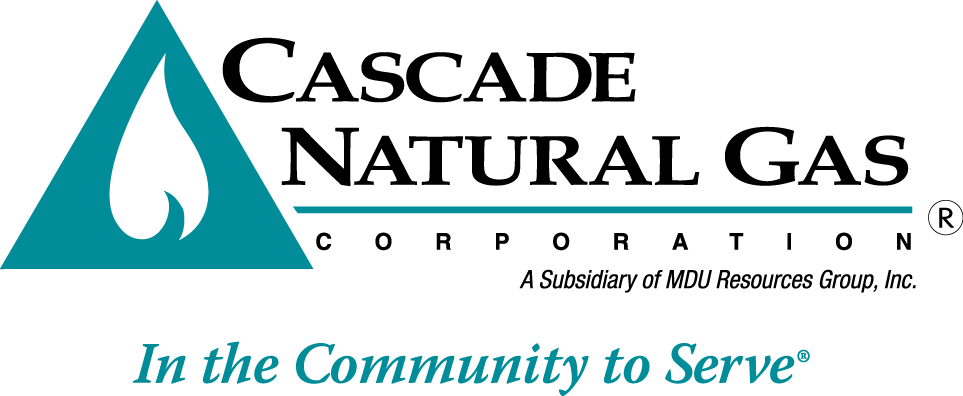 8113 W. GRANDRIDGE BLVD.,  KENNEWICK, WASHINGTON  99336-7166
TELEPHONE 509-734-4500  FACSIMILE  509-737-7166www.cngc.com